CURRICULUM VITAE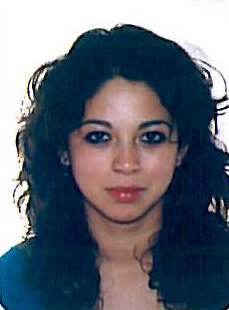 Información PersonalApellido y Nombres: Sciuto Sindy YuraniDirección: Plaza Ramales 2, MadridMóvil: 638780179Correo electrónico: sindysciuto@gmail.comNacionalidad: italianaFecha y lugar de nacimiento: 01 de Abril de 1984, Pradera Valle, ColombiaExperiencias de trabajoFechas: desde 02/2008 hasta 03/2010Profesión o cargo desempeñado: Dependiente de librería, encargada de  caja, soporte y atención al cliente en diferentes secciones de la libreria.Nombre y dirección de la empresa: Edison Bookstore, Piazza della Repubblica, Florencia, ItaliaTipo de empresa o sector: ComercialFechas: desde el 2008Profesión o cargo desempeñado: Traductora voluntaria, traducción de formularios, condiciones y normas de viaje, lengua de partida italiano, lengua de llegada español.Nombre y dirección de la empresa: AIH, Alianza Internacional de los HabitantesTipo de empresa o sector: Derechos humanosFechas: desde 06/2009 hasta 09/2009Profesión o cargo desempeñado: Practicante como traductora y profesora auxiliar de lengua italiana para extranjeros.Nombre y dirección de la empresa: Eurocentres, Piazza S.Spirito, Florencia, ItaliaTipo de empresa o sector: EducaciónEducación y formaciónFechas: Octubre 2010Principales materias estudiadas: Traducción de Nuevas Tecnologías, localización.Nombre y tipo del centro de estudios: Máster de la Universidad Menendez y PelayoTítulo: CursandoFechas: 2003/2004-2009/2010Principales materias estudiadas: Studi Interculturali; lengua y literatura hispanoamericana; lengua y literatura japonesa; lengua portugués; literatura italiana; literaturas comparadas.Nombre y tipo del centro de estudios: Università degli Studi di FirenzeTítulo: DiplomaduraFechas: Septiembre 2010Principales materias estudiadas: Técnicas del mosaico; historia de las artes aplicadas al muro.Nombre y tipo del centro de estudios: Escuela de Artes AplicasFechas: 1998-2003Principales materias estudiadas: Especialidad en lenguas clásicas.Nombre y tipo del centro de estudios: Liceo Classico Michele AmariTítulo: BachilleratoCapacidades y competencias personalesMe gusta trabajar en equipo y comunicar con la gente. Soy un persona muy disponible y extrovertida.IdiomasItaliano: nativoEspañol: altoInglés: intermedioJaponés: pre-intermedioCapacidades y competencias informáticasSistemas operativos: MacOs X; Windows.Herramientas de ofimática.Trados; Google Translator Toolkit; Wordfast; Catscradle; Small Basic, DejaVú, Passolo, LingoBit LocalyzerPermiso de conducciónTipo B